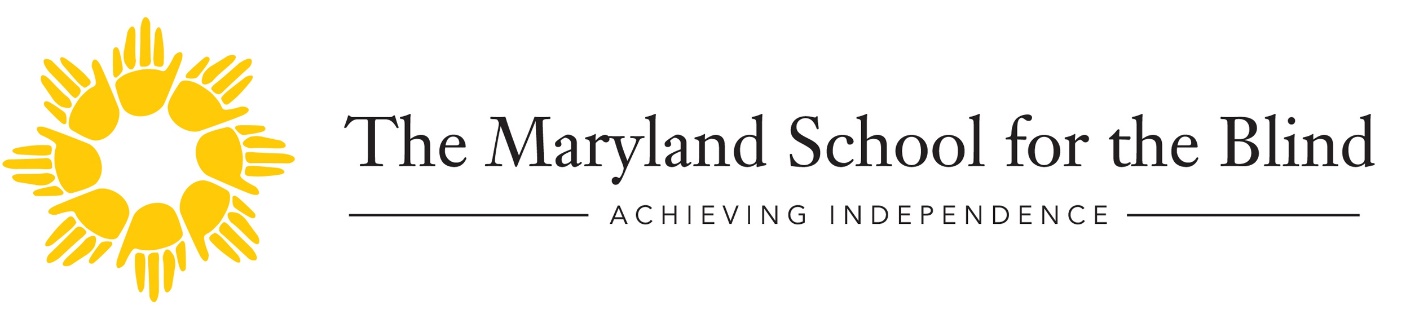 Parents Learning Together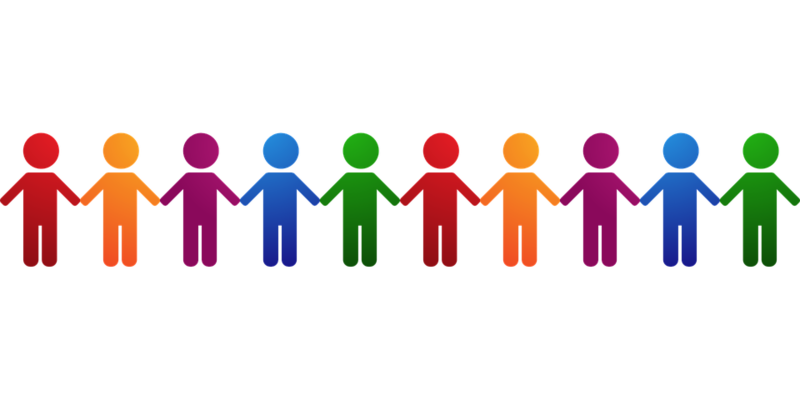 It can be difficult raising a child with a visual impairment, but you don’t need to go it alone. Join us for a fun, experiential activity, networking and sharing of stories at a parent workshop.Saturday, January 25, 2020 9:00 am – 1:00 pm at the Maryland School for the Blind Early Learning Building. Lunch will be provided. Register at https://forms.gle/rgBTYjPWVrpQKTWn6